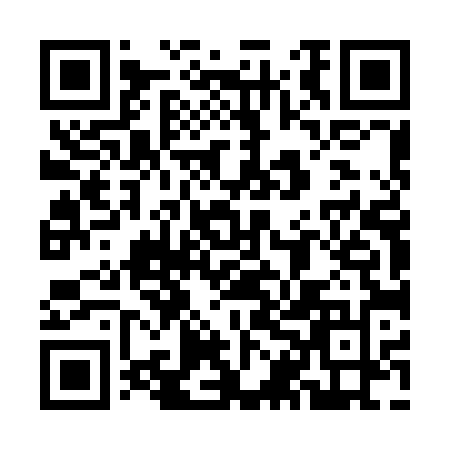 Ramadan times for Applecross, Highland, UKMon 11 Mar 2024 - Wed 10 Apr 2024High Latitude Method: Angle Based RulePrayer Calculation Method: Islamic Society of North AmericaAsar Calculation Method: HanafiPrayer times provided by https://www.salahtimes.comDateDayFajrSuhurSunriseDhuhrAsrIftarMaghribIsha11Mon5:035:036:4912:334:156:196:198:0512Tue5:005:006:4612:334:176:216:218:0813Wed4:574:576:4312:334:196:236:238:1014Thu4:544:546:4112:324:206:256:258:1215Fri4:514:516:3812:324:226:276:278:1516Sat4:484:486:3512:324:246:306:308:1717Sun4:454:456:3212:314:266:326:328:2018Mon4:424:426:3012:314:286:346:348:2219Tue4:394:396:2712:314:296:366:368:2520Wed4:354:356:2412:314:316:386:388:2721Thu4:324:326:2112:304:336:406:408:3022Fri4:294:296:1912:304:346:436:438:3223Sat4:264:266:1612:304:366:456:458:3524Sun4:234:236:1312:294:386:476:478:3825Mon4:204:206:1012:294:406:496:498:4026Tue4:164:166:0712:294:416:516:518:4327Wed4:134:136:0512:284:436:536:538:4628Thu4:104:106:0212:284:456:566:568:4829Fri4:064:065:5912:284:466:586:588:5130Sat4:034:035:5612:284:487:007:008:5431Sun5:005:006:541:275:498:028:029:571Mon4:564:566:511:275:518:048:0410:002Tue4:534:536:481:275:538:068:0610:023Wed4:494:496:451:265:548:098:0910:054Thu4:464:466:431:265:568:118:1110:085Fri4:424:426:401:265:578:138:1310:116Sat4:394:396:371:265:598:158:1510:147Sun4:354:356:341:256:008:178:1710:178Mon4:314:316:321:256:028:198:1910:219Tue4:284:286:291:256:048:228:2210:2410Wed4:244:246:261:246:058:248:2410:27